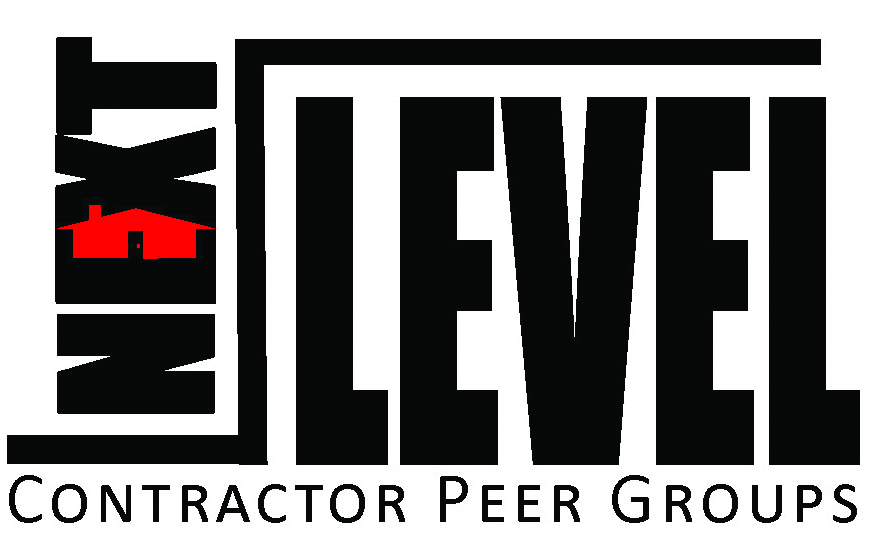 The 30/60/90 Day Action planDate: ___________________ BASELINE NUMBERS AS OF _________________ (date)Here is a list of key words that represent various aspects of your business. Mark on the table how much of a positive, top-line impact each could have if they were improved in the next 90 days.  			  None	Some	      	    Lots	        Even moreHere is the same list. Mark on the table which statement describes best the impact the improvement will have on the bottom line.Now, compare the two tables and choose the four categories that show maximum positive top-line impact at the least cost. Name: Address: Company:Contact: RevenueGross marginMarkupNet ProfitRevenue Impact Room for improvement: 0.511.5SystemsCultureBrand Client QualityManpowerCash flowMarket flexPR effortsFinancial ReportsLogisticsVendorsSubtradesSalesMarketingPartnershipsLeadershipExpense (or cost) impactCost to get to 100%Costly to improveSome cost to improveLittle cost to improve No cost to improveSystemsCultureBrand Client QualityManpowerCash flowMarket flexPR EffortsFinancial ReportsLogisticsVendorsSubtradesSalesMarketingPartnershipsLeadershipCategory Expected return (indicate amount of cost reduction and/or revenue increase)1234